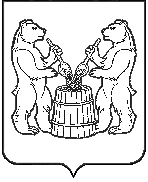 АДМИНИСТРАЦИЯ  УСТЬЯНСКОГО МУНИЦИПАЛЬНОГО РАЙОНААРХАНГЕЛЬСКОЙ ОБЛАСТИПОСТАНОВЛЕНИЕот 24 марта 2022 г. № 544р.п. ОктябрьскийО мерах по обеспечению безопасности людей, охране их жизни и здоровья, запрете выхода (выезда) на лёд на водных объектахУстьянского муниципального района Архангельской области Руководствуясь Водным кодексом Российской Федерации,  Федеральным законом от 6 октября 2003 № 131-ФЗ «Об общих принципах  организации местного самоуправления в Российской Федерации», постановлением администрации Архангельской области от 28 апреля 2009 года № 119-па/17 «Об утверждении правил охраны жизни людей на водных объектах в Архангельской области», постановлением  администрации муниципального образования «Устьянский муниципальный район» от 03 июня 2015 года № 723 «Об утверждении правил охраны жизни людей на водных объектах муниципального образования «Устьянский муниципальный район, постановлением администрации муниципального образования «Устьянский муниципальный район» от 24 мая 2010 года № 1028 «Об утверждении правил использования водных объектов общего пользования, расположенных на территории муниципального образования «Устьянский муниципальный район» для личных и бытовых нужд», в целях обеспечения безопасности людей на водных объектах в 2022 году, расположенных на территории муниципального района и охране их жизни и здоровья администрация Устьянского муниципального района Архангельской области ПОСТАНОВЛЯЕТ:  1. Запретить с 28 марта 2022 года и с 1 октября 2022 года выход (выезд) на лед на водных  объектах (водоемах), расположенных на территории Устьянского муниципального района Архангельской области при наличии критериев опасности согласно приложению к настоящему постановлению, а также в период половодья и паводка весной 2022 года.2. Рекомендовать Главному врачу Государственного бюджетного учреждения здравоохранения Архангельской области «Устьянская центральная районная больница» в срок до 01 апреля 2022 года проверить готовность сил и средств к своевременному оказанию медицинской помощи пострадавшим на водных объектах и экстренному направлению пострадавших в стационарные лечебные учреждения.3. Начальнику Управления образования администрации Устьянского муниципального района Архангельской области в срок  до 01 апреля 2022 года организовать проведение информирования с учащимися всех общеобразовательных школ и дошкольных учреждений района по  правилам безопасного поведения детей на льду, приёмам спасения и оказания доврачебной медицинской помощи пострадавшим.4. Рекомендовать главам поселений, входящих в состав Устьянского муниципального района Архангельской области:4.1. Оказать содействие в установке необходимого количества сигналов, аншлагов, щитов и знаков безопасности, предупреждающих об опасности передвижения людей и автотранспорта по льду, в местах возможного выхода (выезда) людей на лёд;4.2. Совместно с ОМВД России по Устьянскому району Архангельской области и Вельско – Устьянским участком государственной инспекции по маломерным судам ГУ МЧС России по Архангельской области:- при увеличении уровня воды на водных объектах и начале ледохода осуществлять контроль за местами возможного неорганизованного выхода (выезда) населения на водные объекты;- в опасные периоды ледохода с 05 апреля 2021 года, интенсивные  оттепели и перед ледоходом организовать совместные патрулирования с целью выявления лиц нарушающих введенные ограничения и недопущения гибели людей на водных объектах.4.3. С целью обеспечения безопасности людей на водных объектах организовать работу административных комиссий и должностных лиц, уполномоченных составлять протоколы об административных правонарушениях в соответствии со статьей 2.1. «Нарушение правил охраны жизни людей на водных объектах Архангельской области» областного закона от 03 июня2003 года № 172-22-О3 «Об административных правонарушениях».5. Рекомендовать инспекторам Вельско – Устьянского участка ГУ МЧС России по Архангельской области совместно с заинтересованными ведомствами провести разъяснительную профилактическую работу с населением по мерам безопасности и предупреждению несчастных случаев на водных объектах в период ледохода и паводка 2022 года с использованием средств массовой информации, профилактических бесед по правилам безопасного поведения на льду, распространить среди всех групп населения «Памятки населению при передвижении по весеннему льду»;5.1. Организовать выявление и исключить эксплуатацию несанкционированных пешеходных переправ и переездов по льду - при наступлении соответствующих погодных условий; исключить эксплуатацию переправ без проведения технического освидетельствования инспекторами ГИМС ГУ МЧС России по Архангельской области;6. Оперативным дежурным единой диспетчерской службы  администрации Устьянского муниципального района Архангельской области:- организовать непрерывный сбор, анализ и обмен информацией об обстановке на территории района в том числе сбор  информации  о толщине льда, уровне воды на водных объектах в метеорологической станции Центра гидрометеорологии и мониторинга окружающей среды в г. Вельск, гидрологические посты с. Шангалы, с. Бестужево, п. Кидюга;- организовать и поддерживать и непрерывное взаимодействие с дежурной сменой центра управления кризисных ситуаций ГУ МЧС России по Архангельской области, докладывать главе Устьянского муниципального района об изменениях оперативной обстановки на территории района к 09 час.00мин. ежедневно начиная с 05 апреля 2022 года;7. Настоящее постановление подлежит размещению на официальном сайте администрации Устьянского муниципального района, муниципальном вестнике «Устьяны» и районных газетах «Устьянский край», «Устьянские вести».	8. Контроль за исполнением настоящего постановления оставляю за собойИсполняющий обязанностиглавы Устьянского муниципального района                            О.В. МемноноваЛист согласования к проекту Постановления   администрации Устьянского муниципального района «О мерах по обеспечению безопасности людей, охране их жизни и здоровья, запрете выхода (выезда) на лёд на водных объектах Устьянского муниципального района Архангельской области»Пояснительная запискаВ соответствии с Федеральным законом № 68-ФЗ «О защите населения и территорий от чрезвычайных ситуаций природного и техногенного характера», постановлениями Правительства Российской Федерации от 24.03.1997 № 334 «О Порядке сбора и обмена в Российской Федерации информацией в области защиты населения и территорий от чрезвычайных ситуаций природного и техногенного характера», от 30.12.2003 № 794 «О единой государственной системе предупреждения и ликвидации чрезвычайных ситуаций» (с последующими изменениями и дополнениями), постановлением Правительства Архангельской области от 11 июня 2021 года № 304-пп «Об осуществлении сбора и обмена информацией в области гражданской обороны, защиты населения и территорий от чрезвычайных ситуаций природного и техногенного характера, обеспечения пожарной безопасности и безопасности людей на водных объектах Архангельской области, решением КЧС и ОПБ № 1 от 11.03.2022года.Кошелев Ярослав Евгеньевич(8921)2463616                                                                         24 марта  2022 годаЛист рассылки к проекту Постановления   администрации Устьянского муниципального района «О мерах по обеспечению безопасности людей, охране их жизни и здоровья, запрете выхода (выезда) на лёд на водных объектах Устьянского муниципального района Архангельской области»Критерииопасности при выходе (выезде) на лед ____________________________________________________________________Заведующий отделом по организационной работе и местному самоуправлениюН.А. ЗасухинаЗаведующий юридическим отделом Е.В. КузнецоваНаименование органа куда направлен документКол-во экз.1. Заместителю главы по стратегическому развитию1.2 Заместитель главы по социальным вопросам	1.3. Заместителю главы по строительству и муниципальному хозяйству12. Финансовое управление13.ОМСУ 2+1 кадры4. Отдел ГО и ЧС, главный специалист по мобилизационной работе15. МПСГ ГУ МЧС России по АО в Устьянском районе16. Управление образования администрации 17. ГКУ АО «ОГПС-17»18. ГБУЗ АО «Устьянская центральная районная больница»19. ОМВД России по Устьянскому району110. Комиссии КЧС и ОПБ111. Сайт администрации УМР, Газеты «УК» и «УВ»112. Муниципальный вестник 113. Главам поселений 15Приложениек постановлению администрацииУстьянского муниципального района Архангельской областиот 24 марта  2022 г. № _____Состояние льда-толщина льда менее ;- наличие  слома  припая  льда,  отрывов  льда,  отжимов льда от берега.Гидрометеорологические условия:- скорость ветра более  в секунду;- температура воздуха выше 0 градусов, продолжительностью более  1 суток при критической () толщине льда;- видимость менее , на заливах - менее ;- наличие метели.